Projet personnalisé de scolarisationDocument de mise en œuvre – École élémentaireEn application de l’arrêté du 6 février 2015 relatif au PPSVu la circulaire … …Prescriptions de la CDAPH : Aide humaine à la scolarisation (cf. PPS point 3 : réponse aux besoins) :Utilisation du matériel pédagogique adapté (cf. PPS point 3 : réponse aux besoins) (Disciplines, Modalité d’utilisation, logiciels utilisés, objectifs…) Mise en œuvre des priorités et objectifs (cf. PPS point 2) Utilisation de l’informatique (cocher la case si nécessaire) :  Mise en œuvre des  préconisations (cf. PPS point 5) Voici une liste de points de difficultés possibles qui peuvent guider vos observations  et nécessiter des aménagements et adaptations pédagogiques : 	Orientation 	 	Dans le temps 	 	 	 	Dans l’espace  Par rapport à soi, aux autres,  aux objets  	Attention 	 	Maintien de l’attention Partage de l’attention (ex. : écrire et écouter en même temps) 	Mémoire 	 	A court terme A moyen terme Se remémorer 	Motricité 	 	Déplacements intérieur/extérieur Lenteur psychomotrice Agitation psychomotrice Coordination (manuelle, oculo-manuelle) Contractions/mouvements involontaires Douleurs 	Vision  	 	Perception visuelle Discrimination visuelle Poursuite oculaire (suivre avec les yeux) Champ visuel  Vision des couleurs 	Cognition 	 	Structuration de la pensée 	 	 	 	Abstraction Copie/imitation Organisation et planification Gestion du temps  Flexibilité cognitive Résolution de problèmes Fonctions du langage Expression langage oral (clarté et construction) Parole (émission, fluidité, rythme, vitesse)  Expression langage écrit Expression gestuelle Communication par pictogrammes Compréhension Fonctions sémantiques et symboliques Structure grammaticale  Réception langage oral (troubles auditifs) Discrimination auditive Réception langage écrit (troubles visuels) Discrimination visuelle  	Relations sociales  	Contact visuel Contact physique  Prise de décisions,  Gestion de sa sécurité, Respect des règles de vie En fonction de ces observations, quels sont les aménagements et adaptations pédagogique de la scolarité que vous avez mis en place :  Organisation de l’environnement de l’élève (dans l’école, la classe) Aménagements et adaptations pédagogiques Gestes professionnels transversaux à adapter en fonction des spécificités de l’élève :  Gestion du vivre ensemble  Évaluations Lecture, langage oral Écriture, production d’écrits Pratique d’une langue vivante étrangère  Mathématiques EPS 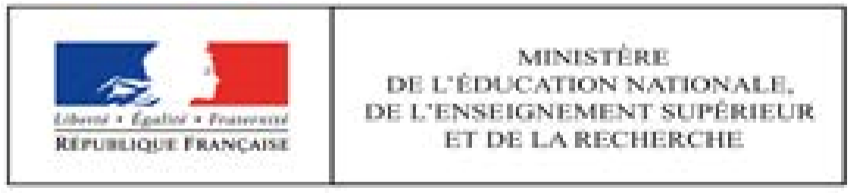 ANNEE SCOLAIRE :Renseignements administratifs  Nom :Prénom : Établissement scolaire :  	Établissement ou service médico-social :  Scolarisation actuelle :  Emploi du temps de l’élève, prenant en compte les éléments du projet personnalisé de scolarisation : Articulation entre les temps d’enseignement, les temps périscolaires et les interventions psychologiques, éducatives, sociales, médicales et paramédicales (cf. PPS point 2) Répartition entre les différents lieux (établissement scolaire ordinaire, établissement et service médico-sociaux, domicile) ; hachurer ou griser les horaires de présence de l’AVS, le cas échéant • AVS (en cohérence avec la notification) AVS-I avec quotité horaire/temps effectif de scolarisation en milieu ordinaire : Nombre d’heures : ______ ou % du temps de scolarisation en milieu ordinaire : _______ AVS-M Préciser la déclinaison des activités principales indiquées sur la notification  Accompagnement des jeunes dans les actes de la vie quotidienne (menu déroulant) Assurer les conditions de sécurité et de confort Observer et transmettre les signes révélateurs d’un problème de santé  	S’assurer que les conditions de sécurité et de confort soient remplies Aider aux actes essentiels de la vie Aider à l’habillage et au déshabillage Aider à la toilette et aux soins d’hygiène de façon générale Aider à la prise des repas. Veiller, si nécessaire, au respect du régime prescrit, à l’hydratation  et à l’élimination Favoriser la mobilité Aider à l’installation matérielle du jeune dans les lieux de vie considérés Permettre et faciliter les déplacements internes et externes du jeune (vers ses différents lieux de vie  considérés, le cas échéant dans les transports utilisés) ainsi que les transferts Accompagnement des jeunes dans l’accès aux activités d’apprentissage Stimuler les activités sensorielles, motrices et intellectuelles du jeune en fonction de son handicap, de ses possibilités et de ses compétences Utiliser des supports adaptés et conçus par des professionnels, pour l’accès aux activités d’apprentissage, comme pour la structuration dans l’espace et dans le temps Faciliter l’expression du jeune, l’aider à communiquer Rappeler les règles d’activités dans les lieux de vie considérés Contribuer à l’adaptation de la situation d’apprentissage en lien avec le professionnel et/ou le jeune adulte majeur par l’identification des compétences, des ressources, des difficultés du jeune Soutenir le jeune dans la compréhension et dans l’application des consignes pour favoriser la réalisation de l’activité conduite par le professionnel Assister le jeune dans l’activité d’écriture, la prise de notes Appliquer les consignes prévues par la réglementation relative aux aménagements des conditions de passation des épreuves d’examens ou de concours et dans les situations d’évaluation, lorsque la présence d’une tierce personne est requise Accompagnement des jeunes dans les activités de la vie sociale et relationnelle Participer à la mise en œuvre de l’accueil en favorisant la mise en confiance du jeune et de  Favoriser la communication et les interactions entre le jeune et son environnement Sensibiliser l’environnement du jeune au handicap et prévenir les situations de crise, d’isolement ou de conflit Favoriser la participation du jeune aux activités prévues dans tous les lieux de vie considérés Ordinateur et Tablette  Clef USB Permettre à l’élève d’imprimer ses productions Logiciels ou applications spécifiques  Expliquer les lieux et leur fonctionnement (renouveler si besoin) Présenter les personnes, leurs fonctions et leur rôle (renouveler si besoin) Veiller à la bonne installation de l'élève dans la classe en fonction des temps d’activités Enumérer, expliquer, afficher le déroulement de la journée et des activités Attribuer une place, si besoin isolée, installée le cas échéant à proximité du matériel adapté et des affichages personnalisés Permettre des temps de pauses Aménager les lieux pour prévoir un « sas » lorsque la tension est trop vive, éviter une crise et  permettre de s’apaiser  Etre attentif aux afférences sonores (sensibilité aux bruits) Veiller à la visibilité et la clarté des écrits et des affichages Récréation : organiser des activités alternatives Avoir des attentes accessibles et adaptées à la situation de l’élève (contrat de comportement, durée d’attention, exigence scolaire…)  Aider à se repérer dans le déroulement de la journée, de l’activité, éviter les « surprises » Accepter que l’élève reste en retrait, observe, agisse par imitation Mettre en place des activités de repli ou de répit (exemple : sous forme de pochette individuelle) Accepter les modes d’expression spécifiques de l’élève (mots, gestes,…) Dédramatiser l’erreur Proposer des activités qui pourront être achevées avec succès, qui valoriseront l’élève Privilégier les consignes simples ou décomposer les consignes complexes  Expliciter les informations complexes  Etablir un contact visuel ou personnalisé avant de donner une consigne  Mettre en évidence les différentes procédures pour réussir la tâche demandée (savoirs à mobiliser, démarche à effectuer, matériel à utiliser …)   Se concentrer sur un objectif d’apprentissage et en proposer plusieurs approches Utiliser, selon les besoins et peut-être en alternance, le canal verbal ou visuel  Maintenir l’attention de l’élève sur l’activité par des sollicitations régulières (attirer son attention sur un élément, lui poser des questions, …) Prendre en compte les contraintes et la fatigabilité (lenteur, surcharge, attention, concentration…) en acceptant de différer, segmenter, limiter le travail Accepter un temps de latence pour avoir une réponse Mettre en place des modalités de coopération entre élèves Mettre en place un tutorat par un autre élève Proposer des outils d'aide (cache, règle ...) Fournir des moyens mnémotechniques Elaborer différents outils (tables de calcul, fiches chronologiques, fiches mémoire, cartes heuristiques …) Utiliser des codes pour expliciter les consignes (couleurs, pictogrammes, chiffres…) Alterner/rechercher la consigne la plus adaptée et compréhensible ou en proposer plusieurs (entourer, relier, souligner…) Autoriser l’utilisation d’une calculatrice simple (permettant les quatre opérations) dans toutes les disciplines Anticiper la gestion des comportements difficiles chroniques  Adopter, au sein de l’équipe pédagogique, une attitude commune dans les modalités de prise en compte des manifestations comportementales afin de permettre à l’élève de construire des repères sociaux stables et structurants  Faire preuve de constance dans les réponses apportées aux comportements  Nommer les émotions ou aider l’élève à exprimer et nommer ses émotions Présenter la situation aux autres élèves, en leur expliquant que l’élève  ne fait pas preuve d’une attitude de rejet à leur égard, mais qu’il s’agit d’une réaction à un trouble particulier Rechercher avec l’enfant et ses camarades des façons d’entrer en contact Expliquer / montrer les contacts physiques appropriés, et comment manifester sa sympathie à un adulte ou à un camarade de manière adaptée Accorder plus de temps selon les exercices demandés Donner les consignes à l’oral Diminuer le nombre d’exercices ou de questions Différencier les supports de l’évaluation de façon à limiter l'écrit  (Interrogation orale, QCM, schémas à légender, exercices à trous, à cocher, à relier…)  Différencier les supports de l’évaluation de façon à limiter l'oral  (Passage par l’écrit, QCM, schémas à légender, exercices à trous, à cocher, à relier…) Autoriser le recours aux différents outils utilisés (outils mnémotechniques, calculatrice…) N’évaluer l’orthographe que si c’est l’objet de l’évaluation Ne pas pénaliser le soin, l’écriture, la réalisation de figures… Evaluer les progrès pour encourager les réussites Adapter la présentation des textes et des illustrations (séparer textes et images, pas de multi colonnes…)   Adapter le texte à lire : donner à lire des textes où l’espace entre les mots est accru, s’assurer que le graphisme présente un bon contraste visuel par rapport au fond (notamment dans le cas d’un texte photocopié), augmenter éventuellement la taille des interlignes, éviter le mode « justifier »…  Bien espacer les mots écrits ; utiliser des repères visuels colorés par exemple, un point vert en début de ligne et un point rouge en fin de ligne, surligner les lignes avec des couleurs différentes  Utiliser la police et la taille d’écriture qui conviennent le mieux (arial 14 ou 16, tahoma…) Surligner des mots clés /passages importants pour faciliter la lecture  Favoriser une lecture continue à l’aide de repères : inviter  à suivre avec le doigt (ou un autre guide) ce qui est lu, à pointer chaque début de ligne, ou à placer un doigt après chaque mot Proposer un schéma chronologique du récit (amener à indiquer ce qui a été retenu, paragraphe après paragraphe) Avant même de lire le texte, lire ou faire lire les questions qui seront posées afin de faciliter la prise d’indices  Proposer à l’élève une lecture oralisée (par l’élève, un autre élève, l’enseignant) ou une écoute audio des textes supports de la séance Accentuer le travail sur la combinatoire, multiplier les jeux proposant un travail de la conscience phonologique Permettre l’utilisation d’une feuille blanche, sans lignage ni petits carreaux ou au contraire accentuer le caractère foncé du trait  Utiliser des repères de couleurs, par exemple pour situer l’endroit où l’élève doit commencer son travail   Proposer divers outils scripteurs que l’élève choisira en fonction de ses facilités et de l’écrit à produire (stylo, crayon, feutre, ordinateur…)  Choisir le mode d’écriture adapté (cursive, script, majuscule…)  Simplifier les règles en introduisant des indices visuels (pictogrammes, croquis en plus du texte…) Privilégier l’apprentissage des mots en passant par l'oral (épeler, faire le geste dans l’espace) et pas seulement par la copie  Adapter les quantités d’écrit (dictée à trous, à choix ...) Diminuer la quantité d’écrit sur chaque feuille, adopter une présentation aérée Limiter les exigences sur l’emploi de règles précises de production d’écrit, les fixer sur une fiche mémoire  Recourir à la dictée à l’adulte  Veiller à ce que la perception de départ soit correcte : prononcer le plus distinctement possible et pas trop vite, écrire clairement au tableau en gros caractères Travailler la prononciation des sons même exagérément Utiliser un enseignement multi sensoriel ; entendre, lire, voir (images), écrire  Grouper les mots par similitude orthographique/phonologique, faire des listes  Utiliser des couleurs pour segmenter les mots, les phrases Expliquer et traduire la grammaire, les tournures de phrases Autoriser l’utilisation des tables de multiplication (ou de la calculatrice) pendant les cours et les contrôles Privilégier la présentation des calculs en ligne Présenter les calculs en colonnes avec des repères de couleur (ex : colonne des unités en rouge, des dizaines en bleu et des centaines en vert) Accepter que la réponse ne soit pas rédigée si les calculs sont justes Ne pas sanctionner l’imprécision des tracés en géométrie  Laisser compter sur les doigts ou à l’aide d’un matériel adapté  Pour dénombrer, utiliser des collections d’objets déplaçables pour que l’élève puisse les organiser (mettre à l’écart les objets déjà dénombrés, éviter le double pointage, ...)  Utiliser la manipulation et la visualisation (objets, pliages, exemples concrets, …)  Adapter la présentation du tableau à double entrée (couleurs différentes pour les lignes et les colonnes pour  faciliter la vision des cheminements, …)  Autoriser le recours à la schématisation pour la résolution des problèmes Travailler sur les déductions et les inférences (« qui…qui », « qui est perpendiculaire à… et qui passe, », « si…donc »)  Accepter des temps de repos plus fréquents Adapter les critères d’évaluation Diversifier les situations motrices Proposer des ateliers Autoriser des règles différenciées pour certaines activités (dribble à deux mains, reprise de dribble, rebond au volley…)  Différencier nettement partenaires et adversaires dans les sports collectifs  Doter d’un signe distinctif suffisamment net les joueurs tenant certains rôles dans les jeux collectifs  